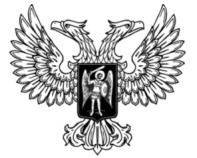 ДОНЕЦКАЯ НАРОДНАЯ РЕСПУБЛИКАЗАКОНО ВНЕСЕНИИ ИЗМЕНЕНИЙ В СТАТЬи 22 И 50 ЗАКОНаДОНЕЦКОЙ НАРОДНОЙ РЕСПУБЛИКИ«О НАЛОГОВОЙ СИСТЕМЕ» Принят Постановлением Народного Совета 2 августа 2019 годаСтатья 1 В статьи 22 и 50 Закона Донецкой Народной Республики 
от 25 декабря 2015 года № 99-ІНС «О налоговой системе» (опубликован на официальном сайте Народного Совета Донецкой Народной Республики 
19 января 2016 года) внести следующие изменения:1) пункт 22.1 статьи 22 изложить в следующей редакции:«22.1. Органы доходов и сборов Донецкой Народной 
Республики – органы исполнительной власти, которые осуществляют контроль соблюдения законодательства о налогообложении, бюджетного, таможенного и другого законодательства, относящегося к сфере деятельности органов доходов и сборов; контроль правильности исчисления, полноты и своевременности уплаты (перечисления) в бюджеты Донецкой Народной Республики налогов, сборов, штрафных (финансовых) санкций, таможенных платежей, единого взноса на общеобязательное государственное социальное страхование, а в случаях, предусмотренных законодательством Донецкой Народной Республики, контроль правильности исчисления, полноты и своевременности уплаты (перечисления) иных обязательных платежей, а также при осуществлении налогового контроля выявляют деяния, содержащие признаки правонарушения в сфере налогообложения и валютного регулирования, таможенной и бюджетной сферах и направляют соответствующие материалы органу (должностному лицу), уполномоченному рассматривать дело о таком правонарушении.»;2) пункт 50.6 статьи 50 признать утратившим силу.Статья 2Республиканскому органу исполнительной власти, реализующему государственную политику в сфере налогообложения и таможенного дела, в течение 30 дней со дня официального опубликования настоящего Закона привести свои нормативные правовые акты в соответствие с настоящим Законом. Глава Донецкой Народной Республики					   Д. В. Пушилинг. Донецк15 августа 2019 года№ 52-IIНС